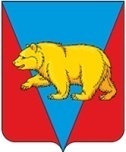 АБАНСКИЙ РАЙОННЫЙ СОВЕТ ДЕПУТАТОВКРАСНОЯРСКОГО КРАЯРЕШЕНИЕ16.06.2021                                    п. Абан                                             №19-123РО ВНЕСЕНИИ ИЗМЕНЕНИЙ И ДОПОЛНЕНИЙ В УСТАВ АБАНСКОГО РАЙОНА КРАСНОЯРСКОГО КРАЯС целью приведения Устава Абанского района Красноярского края в соответствие с Федеральным законом от 06.10.2003 N 131-ФЗ «Об общих принципах организации местного самоуправления в Российской Федерации», руководствуясь статьями 24, 33 Устава Абанского района, Абанский районный Совет депутатов решил:1. Внести в Устав Абанского района следующие изменения:1.1. статью 5 изложить в следующей редакции:«Статья 5. Символика Абанского районаАбанский район имеет свои официальные символы - флаг и герб.Описание, художественно-графическое изображение и порядок применения (использования) официальных символов Абанского района устанавливаются решениями Абанского районного Совета депутатов.»;1.2. пункт 3 статьи 6 изложить в следующей редакции:«3. Администрация Абанского района (далее по тексту - администрация района) является исполнительно-распорядительным органом местного самоуправления, подотчетным районному Совету.»;1.3. пункт 1 статьи 8 дополнить подпунктами 14, 15 следующего содержания:«14) предоставление сотруднику, замещающему должность участкового уполномоченного полиции, и членам его семьи жилого помещения на период замещения сотрудником указанной должности;15) осуществление мероприятий по оказанию помощи лицам, находящимся в состоянии алкогольного, наркотического или иного токсического опьянения.»;1.4. в статье 19.1:в пункте 1 слова «главы администрации» заменить словами «главы района»;пункт 2 изложить в следующей редакции:«2. В случае временного отсутствия Главы района его полномочия, кроме полномочий по отмене правовых актов Главы района, исполняет должностное лицо администрации района (из числа заместителей Главы района). О возложении обязанностей на должностное лицо администрации района Главой района издается соответствующее распоряжение с указанием срока возложения обязанностей Главы района на указанное лицо.»;1.5. пункт 6 статьи 20 исключить;1.6. в статье 21:пункт 2 дополнить словами «Должность председателя районного Совета является штатной.»;последующие пункты 2,3 считать пунктами 3,4; 1.7. статью 22 изложить в следующей редакции:«Статья 22. Заместитель председателя районного Совета1.Заместитель председателя районного Совета избирается по предложению председателя районного Совета из числа депутатов, большинством голосов от установленного численного состава депутатов районного Совета и работает на непостоянной (нештатной) основе в течение срока созыва районного Совета, избравшего его заместителем председателя.2. Заместитель председателя Совета выполняет функции в соответствии с распределением обязанностей, установленных регламентом районного Совета, решениями Совета, поручениями председателя районного Совета. Организует работу постоянных комиссий.3. В случае отсутствия председателя или невозможности выполнения им своих обязанностей (болезнь, командировка, отпуск и т.д.) заместитель председателя районного Совета выполняет полномочия председателя районного Совета.4. Заместитель председателя районного Совета может быть переизбран решением районного Совета, если за такое решение проголосовало не менее половины от установленного численного состава депутатов районного Совета.»;1.8. пункт 3 статьи 23 изложить в следующей редакции:«3. Депутаты осуществляют свои полномочия на непостоянной (нештатной) основе.»;1.9. подпункт 15 пункта 1 статьи 24 слова «главы администрации» заменить словами «главы района»;1.10. в статье 25 в пункте 3 слова «10-дневный срок» заменить словами «тридцатидневный срок»;1.11. статью 27 изложить в следующей редакции:«Статья 27. Структура районного СоветаСтруктура районного Совета определяется депутатами самостоятельно, исходя из основных принципов деятельности представительных органов: коллегиальности принятия решений и эффективности выполнения ими своих полномочий.Структура районного Совета утверждается решением районного Совета.»;1.12. в пункте 2 статьи 31 слова «Глава администрации» заменить словами «Глава района»;1.13 статью 38 изложить в следующей редакции:«Статья 38. Гарантии осуществления полномочий лиц, замещающих муниципальные должности на непостоянной основе1. Лицу, замещающему муниципальную должность на непостоянной основе, устанавливаются следующие гарантии:1) компенсация расходов, связанных с осуществлением полномочий, в порядке, определяемом решением районного Совета; 2) возмещение расходов, связанных со служебной командировкой, а также с дополнительным профессиональным образованием;3) дополнительное профессиональное образование с сохранением на этот период замещаемой должности;.4) получение в установленном порядке информации и материалов, необходимых для исполнения полномочий;2. Депутату районного Совета для осуществления своих полномочий на непостоянной основе гарантируется сохранение места работы (должности) на период, который устанавливается уставом Абанского района и составляет в совокупности два рабочих дня в месяц. Освобождение от выполнения производственных или служебных обязанностей депутата, осуществляющего свои полномочия на непостоянной основе, производится по заявлению депутата в порядке, установленном районным Советом.»;1.14. в статье 39:пункт 2 изложить в следующей редакции:«2. Деятельностью администрации руководит на основе единоначалия Глава района, действующий от имени администрации района без доверенности.»;пункт 3 исключить;в пункте 4 слова «главы администрации» заменить словами «главы района»;1.15. в статье 41:пункт 1 изложить в следующей редакции:«1. Муниципальные служащие, наделенные исполнительно-распорядительными полномочиями по решению вопросов местного значения и (или) по организации деятельности органа местного самоуправления, являются должностными лицами администрации района.»;пункт 2 дополнить словами «с правами юридического лица»;1.16. в статье 42:наименование статьи изложить в следующей редакции «Статья 42. Полномочия главы района по руководству администрацией»;в пункте 1:абзац первый изложить в следующей редакции:«1. Глава района в пределах своих полномочий:»;в подпункте 2 слова «своей деятельности и» исключить;подпункт 22 изложить в следующей редакции:«22) осуществляет полномочия в соответствии с Законом Красноярского края от 24.04.1997 N 13-487 «О семейных (родовых) захоронениях на территории Красноярского края;»;1.17. статью 43 изложить в следующей редакции:«Статья 43. Правовые акты администрации района1. Глава района издает постановления администрации района по вопросам местного значения и вопросам, связанным с осуществлением отдельных переданных государственных полномочий, а также распоряжения администрации по вопросам организации деятельности администрации района.2. Руководители органов администрации района, обладающие правами юридических лиц, в пределах компетенции данного органа на основании положений, утвержденных районным Советом, издают приказы.3. Приказы руководителей органов администрации района вступают в силу с момента подписания, если в приказе не определен иной срок.4. Приказы руководителей органов администрации района могут быть отменены главой района.5. Правовые акты администрации района, кроме указанных в пункте 6 настоящей статьи, вступают в силу со дня их подписания, если в самом акте не определено иное.6. Нормативные правовые акты администрации района, затрагивающие права, свободы и обязанности человека и гражданина, вступают в силу после их официального опубликования (обнародования).7. Правовые акты администрации района могут быть отменены, или их действие может быть приостановлено Главой района, в случае изменения перечня его полномочий - органами местного самоуправления или должностными лицами местного самоуправления, к полномочиям которых на момент отмены или приостановления действия муниципального правового акта отнесено принятие (издание) соответствующего муниципального правового акта, а также судом; а в части, регулирующей осуществление органами местного самоуправления отдельных государственных полномочий, переданных им федеральными законами и законами Красноярского края, - уполномоченным органом государственной власти Российской Федерации (уполномоченным органом государственной власти Красноярского края).8. Проекты муниципальных нормативных правовых актов, затрагивающие вопросы осуществления предпринимательской и инвестиционной деятельности, подлежат оценке регулирующего воздействия, проводимой органами местного самоуправления в порядке, установленном муниципальными нормативными правовыми актами в соответствии с законом Красноярского края.Оценка регулирующего воздействия проектов муниципальных нормативных правовых актов проводится в целях выявления положений, вводящих избыточные обязанности, запреты и ограничения для субъектов предпринимательской и инвестиционной деятельности или способствующих их введению, а также положений, способствующих возникновению необоснованных расходов субъектов предпринимательской и инвестиционной деятельности и местных бюджетов.9. Действие муниципального правового акта, не имеющего нормативного характера, незамедлительно приостанавливается принявшим (издавшим) его органом местного самоуправления или должностным лицом местного самоуправления в случае получения соответствующего предписания Уполномоченного при Президенте Российской Федерации по защите прав предпринимателей, выданного в соответствии с законодательством Российской Федерации об уполномоченных по защите прав предпринимателей. Об исполнении полученного предписания администрация района или должностные лица администрации района обязаны сообщить Уполномоченному при Президенте Российской Федерации по защите прав предпринимателей в трехдневный срок, а районный Совет - не позднее трех дней со дня принятия ими решения.»;1.18 пункт 3 статьи 44 исключить;1.19 абзац 1 статьи 45 изложить  в следующей редакции:«Расходы на содержание администрации района предусматриваются в районном бюджете отдельными строками для администрации района и каждого из органов администрации района с правами юридического лица.»;1.20. в подпункте 3 пункта 3 статьи 46 слова «главы администрации» заменить словами «главы района»;1.21. в пункте 1 статьи 51 слова «или главой администрации» исключить;1.22. пункт 4 статьи 55 изложить в следующей редакции:«4. Решение о назначении опроса граждан принимается районным Советом. Для проведения опроса граждан может использоваться официальный сайт муниципального образования в информационно-телекоммуникационной сети «Интернет». В решении о назначении опроса граждан устанавливаются:1) дата и сроки проведения опроса;2) формулировка вопроса (вопросов);3) методика проведения опроса;4) форма опросного листа;5) минимальная численность жителей Абанского района, которые должны участвовать в опросе;6) порядок идентификации участников опроса в случае проведения опроса граждан с использованием официального сайта муниципального образования в информационно-телекоммуникационной сети «Интернет».»;1.23. в абзаце 1 пункта 3 статьи 67 слова «глава администрации» заменить словами «глава района»;1.24. в статье 72 слова «глава администрации» исключить.2. Контроль за исполнением настоящего Решения возложить на постоянную комиссию Абанского районного Совета депутатов по законности и правопорядку.3. Настоящее Решение о внесении изменений в Устав Абанского района Красноярского края подлежит официальному опубликованию (обнародованию) после его государственной регистрации и вступает в силу со дня, следующего за днем официального опубликования (обнародования).4. Поручить Главе Абанского района:1) В течение 15 дней со дня принятия направить настоящее Решение на государственную регистрацию в Управление Министерства юстиции Российской Федерации по Красноярскому краю для государственной регистрации;2) Зарегистрированное Решение в течение семи дней со дня его поступления из Управления Министерства юстиции Российской Федерации по Красноярскому краю опубликовать в газете «Красное знамя».Председатель Абанского                                   Глава Абанского районаРайонного  Совета депутатов                                                                       П.А. Попов                                   Г.В. Иванченко